          《在线课堂》学习单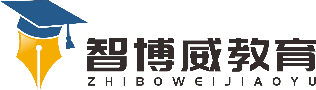 班级：                姓名：                 单元英语六年级下册Unit6   Feeling Fun课题U6故事温故知新选词填空。A: I can’t        the door.B: Don’t push. You must           .A: Why is he sad?B: Because he             his notebook.A: What is he doingB: He’s          the boxes.  A nice gift.自主攀登1.我会写：根据英语写出汉语。1.hungry              2. Be careful           3. scared                   4.dangerous               5. come back          6.play           2.Listen and read the story 3 times. 听录音并读课文3遍。3.Read and judge. 判断对错，对的写T,错的写F.  1）They are in the classroom.    (  )   2) Jenny acts as(扮演) Tangseng. (  )  3) Tony acts as(扮演) Monkey King.    (  )稳中有升1.It’s time to have class. we must         .2.Don’t play football on the street. It’s             .3.What did you            from your mother?  A nice gift.说句心里话